ALWAYS KEEPING IN MIND:Barton Core Priorities/Strategic Plan Goals
Drive Student SuccessIncrease student retention and completionEnhance the Quality of Teaching and Learning Cultivate Community EngagementEnhance Internal CommunicationEnhance External CommunicationEmphasize Institutional EffectivenessInitiate periodic review of the Mission Statement and Vision Statement.Through professional development, identify and create a training for understanding and use of process improvement methodologies.Optimize Employee ExperienceDevelop more consistent & robust employee orientation.Enhance professional development system.AGENDA/MINUTESAGENDA/MINUTESTeam NameAccreditation CommitteeDate17-Mar-2021Time2:00 pmLocationJoin Zoom Meeting 
https://zoom.us/j/98478569244
 
Phone: +1 669 900 6833 US 

Meeting ID: 984 7856 9244FacilitatorFacilitatorMyrna PerkinsMyrna PerkinsMyrna PerkinsMyrna PerkinsMyrna PerkinsRecorderSarah RiegelSarah RiegelSarah RiegelTeam membersTeam membersTeam membersTeam membersTeam membersTeam membersTeam membersTeam membersTeam membersPresent  XAbsent   OPresent  XAbsent   OxElaine SimmonsElaine SimmonsxAngie MaddyxMark DeanMark DeanMark DeanxCathie OshiroxRandy ThodeRandy ThodexJo HarringtonxSarah RiegelSarah RiegelSarah RiegelxMyrna PerkinsxStephanie JoinerStephanie JoinerxLindsay HolmesxJanet BalkJanet BalkJanet BalkxAbby KujathxMatt ConnellMatt ConnellxLee MillerxKarly LittleKarly LittleKarly LittlexKurt TealxBrian HoweBrian HowexClaudia MatherxKathy KottasKathy KottasKathy KottasxTodd MobrayGuestsGuestsGuestsGuestsGuestsGuestsGuestsGuestsGuestsGuestsGuests“Doing Accreditation”“Doing Accreditation”“Doing Accreditation”“Doing Accreditation”“Doing Accreditation”“Doing Accreditation”“Doing Accreditation”“Doing Accreditation”“Doing Accreditation”“Doing Accreditation”Topics/NotesTopics/NotesTopics/NotesTopics/NotesTopics/NotesTopics/NotesTopics/NotesTopics/NotesTopics/NotesTopics/NotesReporterAccreditation Committee Kick-OffRoles & Responsibilities Defined (Separate document will be provided.)Assurance Argument Coordinators (A4) have all been involved in accreditation for many years and have a deeper understanding of how to write documentation; they bring history and knowledgePurpose: The Accreditation Committee works towards a comprehensive institutional understanding of and compliance with accreditation requirements and expectations under the HLC Open Pathways accreditation track inclusive of the following:Accreditation Requirements & ExpectationsCriteria of AccreditationHLC Assumed PracticesHLC Guiding ValuesObligations of MembershipAccreditation Monitoring ActivitiesAnnual Submission Institutional Data to HLCSubstantive Change Requests/ApprovalsAdditional Location VisitsYear 4 Assurance ReviewQuality Initiative ProjectAssurance ArgumentFederal Compliance ReportComprehensive VisitAccreditation Committee Kick-OffRoles & Responsibilities Defined (Separate document will be provided.)Assurance Argument Coordinators (A4) have all been involved in accreditation for many years and have a deeper understanding of how to write documentation; they bring history and knowledgePurpose: The Accreditation Committee works towards a comprehensive institutional understanding of and compliance with accreditation requirements and expectations under the HLC Open Pathways accreditation track inclusive of the following:Accreditation Requirements & ExpectationsCriteria of AccreditationHLC Assumed PracticesHLC Guiding ValuesObligations of MembershipAccreditation Monitoring ActivitiesAnnual Submission Institutional Data to HLCSubstantive Change Requests/ApprovalsAdditional Location VisitsYear 4 Assurance ReviewQuality Initiative ProjectAssurance ArgumentFederal Compliance ReportComprehensive VisitAccreditation Committee Kick-OffRoles & Responsibilities Defined (Separate document will be provided.)Assurance Argument Coordinators (A4) have all been involved in accreditation for many years and have a deeper understanding of how to write documentation; they bring history and knowledgePurpose: The Accreditation Committee works towards a comprehensive institutional understanding of and compliance with accreditation requirements and expectations under the HLC Open Pathways accreditation track inclusive of the following:Accreditation Requirements & ExpectationsCriteria of AccreditationHLC Assumed PracticesHLC Guiding ValuesObligations of MembershipAccreditation Monitoring ActivitiesAnnual Submission Institutional Data to HLCSubstantive Change Requests/ApprovalsAdditional Location VisitsYear 4 Assurance ReviewQuality Initiative ProjectAssurance ArgumentFederal Compliance ReportComprehensive VisitAccreditation Committee Kick-OffRoles & Responsibilities Defined (Separate document will be provided.)Assurance Argument Coordinators (A4) have all been involved in accreditation for many years and have a deeper understanding of how to write documentation; they bring history and knowledgePurpose: The Accreditation Committee works towards a comprehensive institutional understanding of and compliance with accreditation requirements and expectations under the HLC Open Pathways accreditation track inclusive of the following:Accreditation Requirements & ExpectationsCriteria of AccreditationHLC Assumed PracticesHLC Guiding ValuesObligations of MembershipAccreditation Monitoring ActivitiesAnnual Submission Institutional Data to HLCSubstantive Change Requests/ApprovalsAdditional Location VisitsYear 4 Assurance ReviewQuality Initiative ProjectAssurance ArgumentFederal Compliance ReportComprehensive VisitAccreditation Committee Kick-OffRoles & Responsibilities Defined (Separate document will be provided.)Assurance Argument Coordinators (A4) have all been involved in accreditation for many years and have a deeper understanding of how to write documentation; they bring history and knowledgePurpose: The Accreditation Committee works towards a comprehensive institutional understanding of and compliance with accreditation requirements and expectations under the HLC Open Pathways accreditation track inclusive of the following:Accreditation Requirements & ExpectationsCriteria of AccreditationHLC Assumed PracticesHLC Guiding ValuesObligations of MembershipAccreditation Monitoring ActivitiesAnnual Submission Institutional Data to HLCSubstantive Change Requests/ApprovalsAdditional Location VisitsYear 4 Assurance ReviewQuality Initiative ProjectAssurance ArgumentFederal Compliance ReportComprehensive VisitAccreditation Committee Kick-OffRoles & Responsibilities Defined (Separate document will be provided.)Assurance Argument Coordinators (A4) have all been involved in accreditation for many years and have a deeper understanding of how to write documentation; they bring history and knowledgePurpose: The Accreditation Committee works towards a comprehensive institutional understanding of and compliance with accreditation requirements and expectations under the HLC Open Pathways accreditation track inclusive of the following:Accreditation Requirements & ExpectationsCriteria of AccreditationHLC Assumed PracticesHLC Guiding ValuesObligations of MembershipAccreditation Monitoring ActivitiesAnnual Submission Institutional Data to HLCSubstantive Change Requests/ApprovalsAdditional Location VisitsYear 4 Assurance ReviewQuality Initiative ProjectAssurance ArgumentFederal Compliance ReportComprehensive VisitAccreditation Committee Kick-OffRoles & Responsibilities Defined (Separate document will be provided.)Assurance Argument Coordinators (A4) have all been involved in accreditation for many years and have a deeper understanding of how to write documentation; they bring history and knowledgePurpose: The Accreditation Committee works towards a comprehensive institutional understanding of and compliance with accreditation requirements and expectations under the HLC Open Pathways accreditation track inclusive of the following:Accreditation Requirements & ExpectationsCriteria of AccreditationHLC Assumed PracticesHLC Guiding ValuesObligations of MembershipAccreditation Monitoring ActivitiesAnnual Submission Institutional Data to HLCSubstantive Change Requests/ApprovalsAdditional Location VisitsYear 4 Assurance ReviewQuality Initiative ProjectAssurance ArgumentFederal Compliance ReportComprehensive VisitAccreditation Committee Kick-OffRoles & Responsibilities Defined (Separate document will be provided.)Assurance Argument Coordinators (A4) have all been involved in accreditation for many years and have a deeper understanding of how to write documentation; they bring history and knowledgePurpose: The Accreditation Committee works towards a comprehensive institutional understanding of and compliance with accreditation requirements and expectations under the HLC Open Pathways accreditation track inclusive of the following:Accreditation Requirements & ExpectationsCriteria of AccreditationHLC Assumed PracticesHLC Guiding ValuesObligations of MembershipAccreditation Monitoring ActivitiesAnnual Submission Institutional Data to HLCSubstantive Change Requests/ApprovalsAdditional Location VisitsYear 4 Assurance ReviewQuality Initiative ProjectAssurance ArgumentFederal Compliance ReportComprehensive VisitAccreditation Committee Kick-OffRoles & Responsibilities Defined (Separate document will be provided.)Assurance Argument Coordinators (A4) have all been involved in accreditation for many years and have a deeper understanding of how to write documentation; they bring history and knowledgePurpose: The Accreditation Committee works towards a comprehensive institutional understanding of and compliance with accreditation requirements and expectations under the HLC Open Pathways accreditation track inclusive of the following:Accreditation Requirements & ExpectationsCriteria of AccreditationHLC Assumed PracticesHLC Guiding ValuesObligations of MembershipAccreditation Monitoring ActivitiesAnnual Submission Institutional Data to HLCSubstantive Change Requests/ApprovalsAdditional Location VisitsYear 4 Assurance ReviewQuality Initiative ProjectAssurance ArgumentFederal Compliance ReportComprehensive VisitAccreditation Committee Kick-OffRoles & Responsibilities Defined (Separate document will be provided.)Assurance Argument Coordinators (A4) have all been involved in accreditation for many years and have a deeper understanding of how to write documentation; they bring history and knowledgePurpose: The Accreditation Committee works towards a comprehensive institutional understanding of and compliance with accreditation requirements and expectations under the HLC Open Pathways accreditation track inclusive of the following:Accreditation Requirements & ExpectationsCriteria of AccreditationHLC Assumed PracticesHLC Guiding ValuesObligations of MembershipAccreditation Monitoring ActivitiesAnnual Submission Institutional Data to HLCSubstantive Change Requests/ApprovalsAdditional Location VisitsYear 4 Assurance ReviewQuality Initiative ProjectAssurance ArgumentFederal Compliance ReportComprehensive VisitMyrna PerkinsDocument ProvidedAccreditation Timeline: Year 8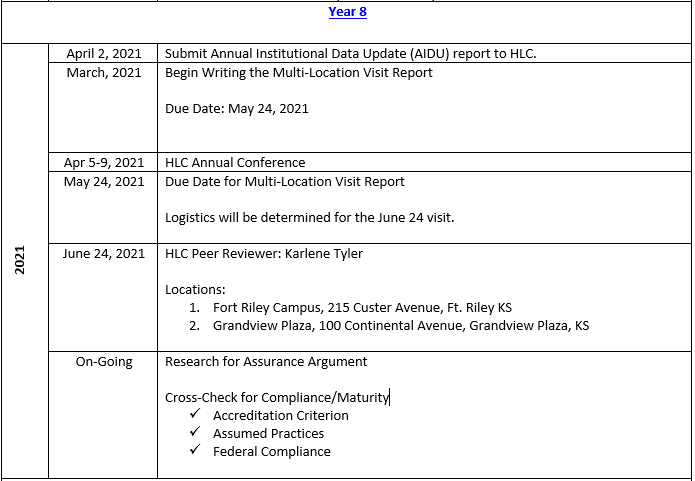 Annual Institutional Data UpdateTimeline and Reporting PeriodJanuary 29: Deadline for the Accreditation Liaison Officer to confirm or submit updates to the institutional contacts on file with HLC.

March 1: Institutional Update opens. HLC will send a notification to the Chief Executive Officer, Accreditation Liaison Officer, Chief Financial Officer and Data Update Coordinator (username and password information will be included).

April 2: Deadline for submitting the completed Institutional Update.How HLC Uses the Information Submitted in the Institutional UpdateInformation provided in the Institutional Update serves multiple purposes in HLC processes. HLC’s dues, as well as financial and non-financial indicator processes, are based on the information your institution provides in the Institutional Update.Accreditation Timeline: Year 8Annual Institutional Data UpdateTimeline and Reporting PeriodJanuary 29: Deadline for the Accreditation Liaison Officer to confirm or submit updates to the institutional contacts on file with HLC.

March 1: Institutional Update opens. HLC will send a notification to the Chief Executive Officer, Accreditation Liaison Officer, Chief Financial Officer and Data Update Coordinator (username and password information will be included).

April 2: Deadline for submitting the completed Institutional Update.How HLC Uses the Information Submitted in the Institutional UpdateInformation provided in the Institutional Update serves multiple purposes in HLC processes. HLC’s dues, as well as financial and non-financial indicator processes, are based on the information your institution provides in the Institutional Update.Accreditation Timeline: Year 8Annual Institutional Data UpdateTimeline and Reporting PeriodJanuary 29: Deadline for the Accreditation Liaison Officer to confirm or submit updates to the institutional contacts on file with HLC.

March 1: Institutional Update opens. HLC will send a notification to the Chief Executive Officer, Accreditation Liaison Officer, Chief Financial Officer and Data Update Coordinator (username and password information will be included).

April 2: Deadline for submitting the completed Institutional Update.How HLC Uses the Information Submitted in the Institutional UpdateInformation provided in the Institutional Update serves multiple purposes in HLC processes. HLC’s dues, as well as financial and non-financial indicator processes, are based on the information your institution provides in the Institutional Update.Accreditation Timeline: Year 8Annual Institutional Data UpdateTimeline and Reporting PeriodJanuary 29: Deadline for the Accreditation Liaison Officer to confirm or submit updates to the institutional contacts on file with HLC.

March 1: Institutional Update opens. HLC will send a notification to the Chief Executive Officer, Accreditation Liaison Officer, Chief Financial Officer and Data Update Coordinator (username and password information will be included).

April 2: Deadline for submitting the completed Institutional Update.How HLC Uses the Information Submitted in the Institutional UpdateInformation provided in the Institutional Update serves multiple purposes in HLC processes. HLC’s dues, as well as financial and non-financial indicator processes, are based on the information your institution provides in the Institutional Update.Accreditation Timeline: Year 8Annual Institutional Data UpdateTimeline and Reporting PeriodJanuary 29: Deadline for the Accreditation Liaison Officer to confirm or submit updates to the institutional contacts on file with HLC.

March 1: Institutional Update opens. HLC will send a notification to the Chief Executive Officer, Accreditation Liaison Officer, Chief Financial Officer and Data Update Coordinator (username and password information will be included).

April 2: Deadline for submitting the completed Institutional Update.How HLC Uses the Information Submitted in the Institutional UpdateInformation provided in the Institutional Update serves multiple purposes in HLC processes. HLC’s dues, as well as financial and non-financial indicator processes, are based on the information your institution provides in the Institutional Update.Accreditation Timeline: Year 8Annual Institutional Data UpdateTimeline and Reporting PeriodJanuary 29: Deadline for the Accreditation Liaison Officer to confirm or submit updates to the institutional contacts on file with HLC.

March 1: Institutional Update opens. HLC will send a notification to the Chief Executive Officer, Accreditation Liaison Officer, Chief Financial Officer and Data Update Coordinator (username and password information will be included).

April 2: Deadline for submitting the completed Institutional Update.How HLC Uses the Information Submitted in the Institutional UpdateInformation provided in the Institutional Update serves multiple purposes in HLC processes. HLC’s dues, as well as financial and non-financial indicator processes, are based on the information your institution provides in the Institutional Update.Accreditation Timeline: Year 8Annual Institutional Data UpdateTimeline and Reporting PeriodJanuary 29: Deadline for the Accreditation Liaison Officer to confirm or submit updates to the institutional contacts on file with HLC.

March 1: Institutional Update opens. HLC will send a notification to the Chief Executive Officer, Accreditation Liaison Officer, Chief Financial Officer and Data Update Coordinator (username and password information will be included).

April 2: Deadline for submitting the completed Institutional Update.How HLC Uses the Information Submitted in the Institutional UpdateInformation provided in the Institutional Update serves multiple purposes in HLC processes. HLC’s dues, as well as financial and non-financial indicator processes, are based on the information your institution provides in the Institutional Update.Accreditation Timeline: Year 8Annual Institutional Data UpdateTimeline and Reporting PeriodJanuary 29: Deadline for the Accreditation Liaison Officer to confirm or submit updates to the institutional contacts on file with HLC.

March 1: Institutional Update opens. HLC will send a notification to the Chief Executive Officer, Accreditation Liaison Officer, Chief Financial Officer and Data Update Coordinator (username and password information will be included).

April 2: Deadline for submitting the completed Institutional Update.How HLC Uses the Information Submitted in the Institutional UpdateInformation provided in the Institutional Update serves multiple purposes in HLC processes. HLC’s dues, as well as financial and non-financial indicator processes, are based on the information your institution provides in the Institutional Update.Accreditation Timeline: Year 8Annual Institutional Data UpdateTimeline and Reporting PeriodJanuary 29: Deadline for the Accreditation Liaison Officer to confirm or submit updates to the institutional contacts on file with HLC.

March 1: Institutional Update opens. HLC will send a notification to the Chief Executive Officer, Accreditation Liaison Officer, Chief Financial Officer and Data Update Coordinator (username and password information will be included).

April 2: Deadline for submitting the completed Institutional Update.How HLC Uses the Information Submitted in the Institutional UpdateInformation provided in the Institutional Update serves multiple purposes in HLC processes. HLC’s dues, as well as financial and non-financial indicator processes, are based on the information your institution provides in the Institutional Update.Accreditation Timeline: Year 8Annual Institutional Data UpdateTimeline and Reporting PeriodJanuary 29: Deadline for the Accreditation Liaison Officer to confirm or submit updates to the institutional contacts on file with HLC.

March 1: Institutional Update opens. HLC will send a notification to the Chief Executive Officer, Accreditation Liaison Officer, Chief Financial Officer and Data Update Coordinator (username and password information will be included).

April 2: Deadline for submitting the completed Institutional Update.How HLC Uses the Information Submitted in the Institutional UpdateInformation provided in the Institutional Update serves multiple purposes in HLC processes. HLC’s dues, as well as financial and non-financial indicator processes, are based on the information your institution provides in the Institutional Update.Myrna PerkinsDocument ProvidedAdditional Location Visit | Summer, 2021Report due to HLC: May 24, 2021Virtual Visit with Ms. Tyler: TBDMock Visit: TBDDate of Visit:  June 24, 2021HLC Peer Review: Ms. Karlene TylerLocations: Fort Riley Campus, 215 Custer Avenue, Ft. Riley, KSGrandview Plaza, 100 Continental Avenue, Grandview Plaza, KSParticipants:Location Operational AdministratorHome Campus Oversight AdministratorLocation Individual(s) Responsible for Academic QualityLocation Individual(s) Responsible for Student ServicesIndividual(s) Responsible for Library or Other Academic Support ServicesFacultyStudents“Institutions with three or more off-campus additional locations are required to undergo a Multi-Location Visit every five years. The visit is conducted by an HLC peer reviewer and involves a representative sample of the institution’s additional locations. The purpose of the Multi-Location Visit is to confirm the continuing effective oversight by the institution of its additional locations.”  -- From HLC website.Peer Reviewer Report Topical Areas:This is what the reviewer will be required to write onWe will go over these more in depth as we get closer to writing the report and doing the location visit Ratings: Adequate or Attention NeededOverviewProvide information about current additional locations and the institution’s general approach to off-campus instruction.  Describe the growth pattern at the institution since the last review of off-campus instruction.  Provide information about the involvement of external organizations or other higher education institutions.Institutional PlanningWhat evidence demonstrates that the institution effectively plans for growth and maintenance of additional locations?  Identify whether the institution has adequate controls to ensure that information presented to students is adequate.  Describe whether the financial planning and budgeting process has proven effective at additional locations.FacilitiesWhat evidence demonstrates that the facilities at the additional locations meet the needs of the students and the curriculum?  Consider, in particular, classrooms and laboratories (size, visibility, privacy for meetings, etc.); parking or access to public transit; bookstore or text purchasing services; security; handicapped access; and other (food or snack services, study and meeting areas, etc.)Instructional OversightWhat evidence demonstrates that the institution effectively oversees instruction at the additional locations?  Consider, in particular, consistency of curricular expectations and policies, availability of courses needed for program and graduation requirements, faculty qualifications, performance of instructional duties, availability of faculty to students, orientation of faculty/professional development, attention to student concerns.Institutional Staffing and Faculty SupportWhat evidence demonstrates that the institution has appropriately qualified and sufficient staff and faculty in place for the location, and that the institution supports and evaluates personnel at off-campus locations?  Consider the processes in place for selecting, training, and orienting faculty at the location.Student SupportWhat evidence demonstrates that the institution delivers, supports, and manages necessary student services at the additional locations?  Consider, in particular, the level of student access (in person, by computer, by phone, etc.) to academic advising/placement, remedial/tutorial services, and library materials/services.  Also, consider the level of access to admissions, registration/student records, financial aid, and job placement services, as well as attention to student concerns.Evaluation and AssessmentWhat evidence demonstrates that the institution measures, documents, and analyzes student academic performance sufficiently to maintain academic quality at the additional locations?  How are measures and techniques employed at a location equivalent to those for assessment and evaluation on the main campus?  Consider, in particular, the setting of measurable learning objectives, the actual measurement of performance, and the analysis and use of assessment data to maintain/improve quality.Continuous ImprovementWhat evidence demonstrates that the institution encourages and ensures continuous quality improvement at its additional locations?  Consider in particular the institution’s planning and evaluation processes that ensure regular review and improvement of additional locations and ensure alignment of additional locations with the mission and goals of the institution as a whole.Marketing and Recruiting InformationWhat evidence confirms that the information presented to students in advertising, brochures, and other communications is accurate?Additional Location Visit | Summer, 2021Report due to HLC: May 24, 2021Virtual Visit with Ms. Tyler: TBDMock Visit: TBDDate of Visit:  June 24, 2021HLC Peer Review: Ms. Karlene TylerLocations: Fort Riley Campus, 215 Custer Avenue, Ft. Riley, KSGrandview Plaza, 100 Continental Avenue, Grandview Plaza, KSParticipants:Location Operational AdministratorHome Campus Oversight AdministratorLocation Individual(s) Responsible for Academic QualityLocation Individual(s) Responsible for Student ServicesIndividual(s) Responsible for Library or Other Academic Support ServicesFacultyStudents“Institutions with three or more off-campus additional locations are required to undergo a Multi-Location Visit every five years. The visit is conducted by an HLC peer reviewer and involves a representative sample of the institution’s additional locations. The purpose of the Multi-Location Visit is to confirm the continuing effective oversight by the institution of its additional locations.”  -- From HLC website.Peer Reviewer Report Topical Areas:This is what the reviewer will be required to write onWe will go over these more in depth as we get closer to writing the report and doing the location visit Ratings: Adequate or Attention NeededOverviewProvide information about current additional locations and the institution’s general approach to off-campus instruction.  Describe the growth pattern at the institution since the last review of off-campus instruction.  Provide information about the involvement of external organizations or other higher education institutions.Institutional PlanningWhat evidence demonstrates that the institution effectively plans for growth and maintenance of additional locations?  Identify whether the institution has adequate controls to ensure that information presented to students is adequate.  Describe whether the financial planning and budgeting process has proven effective at additional locations.FacilitiesWhat evidence demonstrates that the facilities at the additional locations meet the needs of the students and the curriculum?  Consider, in particular, classrooms and laboratories (size, visibility, privacy for meetings, etc.); parking or access to public transit; bookstore or text purchasing services; security; handicapped access; and other (food or snack services, study and meeting areas, etc.)Instructional OversightWhat evidence demonstrates that the institution effectively oversees instruction at the additional locations?  Consider, in particular, consistency of curricular expectations and policies, availability of courses needed for program and graduation requirements, faculty qualifications, performance of instructional duties, availability of faculty to students, orientation of faculty/professional development, attention to student concerns.Institutional Staffing and Faculty SupportWhat evidence demonstrates that the institution has appropriately qualified and sufficient staff and faculty in place for the location, and that the institution supports and evaluates personnel at off-campus locations?  Consider the processes in place for selecting, training, and orienting faculty at the location.Student SupportWhat evidence demonstrates that the institution delivers, supports, and manages necessary student services at the additional locations?  Consider, in particular, the level of student access (in person, by computer, by phone, etc.) to academic advising/placement, remedial/tutorial services, and library materials/services.  Also, consider the level of access to admissions, registration/student records, financial aid, and job placement services, as well as attention to student concerns.Evaluation and AssessmentWhat evidence demonstrates that the institution measures, documents, and analyzes student academic performance sufficiently to maintain academic quality at the additional locations?  How are measures and techniques employed at a location equivalent to those for assessment and evaluation on the main campus?  Consider, in particular, the setting of measurable learning objectives, the actual measurement of performance, and the analysis and use of assessment data to maintain/improve quality.Continuous ImprovementWhat evidence demonstrates that the institution encourages and ensures continuous quality improvement at its additional locations?  Consider in particular the institution’s planning and evaluation processes that ensure regular review and improvement of additional locations and ensure alignment of additional locations with the mission and goals of the institution as a whole.Marketing and Recruiting InformationWhat evidence confirms that the information presented to students in advertising, brochures, and other communications is accurate?Additional Location Visit | Summer, 2021Report due to HLC: May 24, 2021Virtual Visit with Ms. Tyler: TBDMock Visit: TBDDate of Visit:  June 24, 2021HLC Peer Review: Ms. Karlene TylerLocations: Fort Riley Campus, 215 Custer Avenue, Ft. Riley, KSGrandview Plaza, 100 Continental Avenue, Grandview Plaza, KSParticipants:Location Operational AdministratorHome Campus Oversight AdministratorLocation Individual(s) Responsible for Academic QualityLocation Individual(s) Responsible for Student ServicesIndividual(s) Responsible for Library or Other Academic Support ServicesFacultyStudents“Institutions with three or more off-campus additional locations are required to undergo a Multi-Location Visit every five years. The visit is conducted by an HLC peer reviewer and involves a representative sample of the institution’s additional locations. The purpose of the Multi-Location Visit is to confirm the continuing effective oversight by the institution of its additional locations.”  -- From HLC website.Peer Reviewer Report Topical Areas:This is what the reviewer will be required to write onWe will go over these more in depth as we get closer to writing the report and doing the location visit Ratings: Adequate or Attention NeededOverviewProvide information about current additional locations and the institution’s general approach to off-campus instruction.  Describe the growth pattern at the institution since the last review of off-campus instruction.  Provide information about the involvement of external organizations or other higher education institutions.Institutional PlanningWhat evidence demonstrates that the institution effectively plans for growth and maintenance of additional locations?  Identify whether the institution has adequate controls to ensure that information presented to students is adequate.  Describe whether the financial planning and budgeting process has proven effective at additional locations.FacilitiesWhat evidence demonstrates that the facilities at the additional locations meet the needs of the students and the curriculum?  Consider, in particular, classrooms and laboratories (size, visibility, privacy for meetings, etc.); parking or access to public transit; bookstore or text purchasing services; security; handicapped access; and other (food or snack services, study and meeting areas, etc.)Instructional OversightWhat evidence demonstrates that the institution effectively oversees instruction at the additional locations?  Consider, in particular, consistency of curricular expectations and policies, availability of courses needed for program and graduation requirements, faculty qualifications, performance of instructional duties, availability of faculty to students, orientation of faculty/professional development, attention to student concerns.Institutional Staffing and Faculty SupportWhat evidence demonstrates that the institution has appropriately qualified and sufficient staff and faculty in place for the location, and that the institution supports and evaluates personnel at off-campus locations?  Consider the processes in place for selecting, training, and orienting faculty at the location.Student SupportWhat evidence demonstrates that the institution delivers, supports, and manages necessary student services at the additional locations?  Consider, in particular, the level of student access (in person, by computer, by phone, etc.) to academic advising/placement, remedial/tutorial services, and library materials/services.  Also, consider the level of access to admissions, registration/student records, financial aid, and job placement services, as well as attention to student concerns.Evaluation and AssessmentWhat evidence demonstrates that the institution measures, documents, and analyzes student academic performance sufficiently to maintain academic quality at the additional locations?  How are measures and techniques employed at a location equivalent to those for assessment and evaluation on the main campus?  Consider, in particular, the setting of measurable learning objectives, the actual measurement of performance, and the analysis and use of assessment data to maintain/improve quality.Continuous ImprovementWhat evidence demonstrates that the institution encourages and ensures continuous quality improvement at its additional locations?  Consider in particular the institution’s planning and evaluation processes that ensure regular review and improvement of additional locations and ensure alignment of additional locations with the mission and goals of the institution as a whole.Marketing and Recruiting InformationWhat evidence confirms that the information presented to students in advertising, brochures, and other communications is accurate?Additional Location Visit | Summer, 2021Report due to HLC: May 24, 2021Virtual Visit with Ms. Tyler: TBDMock Visit: TBDDate of Visit:  June 24, 2021HLC Peer Review: Ms. Karlene TylerLocations: Fort Riley Campus, 215 Custer Avenue, Ft. Riley, KSGrandview Plaza, 100 Continental Avenue, Grandview Plaza, KSParticipants:Location Operational AdministratorHome Campus Oversight AdministratorLocation Individual(s) Responsible for Academic QualityLocation Individual(s) Responsible for Student ServicesIndividual(s) Responsible for Library or Other Academic Support ServicesFacultyStudents“Institutions with three or more off-campus additional locations are required to undergo a Multi-Location Visit every five years. The visit is conducted by an HLC peer reviewer and involves a representative sample of the institution’s additional locations. The purpose of the Multi-Location Visit is to confirm the continuing effective oversight by the institution of its additional locations.”  -- From HLC website.Peer Reviewer Report Topical Areas:This is what the reviewer will be required to write onWe will go over these more in depth as we get closer to writing the report and doing the location visit Ratings: Adequate or Attention NeededOverviewProvide information about current additional locations and the institution’s general approach to off-campus instruction.  Describe the growth pattern at the institution since the last review of off-campus instruction.  Provide information about the involvement of external organizations or other higher education institutions.Institutional PlanningWhat evidence demonstrates that the institution effectively plans for growth and maintenance of additional locations?  Identify whether the institution has adequate controls to ensure that information presented to students is adequate.  Describe whether the financial planning and budgeting process has proven effective at additional locations.FacilitiesWhat evidence demonstrates that the facilities at the additional locations meet the needs of the students and the curriculum?  Consider, in particular, classrooms and laboratories (size, visibility, privacy for meetings, etc.); parking or access to public transit; bookstore or text purchasing services; security; handicapped access; and other (food or snack services, study and meeting areas, etc.)Instructional OversightWhat evidence demonstrates that the institution effectively oversees instruction at the additional locations?  Consider, in particular, consistency of curricular expectations and policies, availability of courses needed for program and graduation requirements, faculty qualifications, performance of instructional duties, availability of faculty to students, orientation of faculty/professional development, attention to student concerns.Institutional Staffing and Faculty SupportWhat evidence demonstrates that the institution has appropriately qualified and sufficient staff and faculty in place for the location, and that the institution supports and evaluates personnel at off-campus locations?  Consider the processes in place for selecting, training, and orienting faculty at the location.Student SupportWhat evidence demonstrates that the institution delivers, supports, and manages necessary student services at the additional locations?  Consider, in particular, the level of student access (in person, by computer, by phone, etc.) to academic advising/placement, remedial/tutorial services, and library materials/services.  Also, consider the level of access to admissions, registration/student records, financial aid, and job placement services, as well as attention to student concerns.Evaluation and AssessmentWhat evidence demonstrates that the institution measures, documents, and analyzes student academic performance sufficiently to maintain academic quality at the additional locations?  How are measures and techniques employed at a location equivalent to those for assessment and evaluation on the main campus?  Consider, in particular, the setting of measurable learning objectives, the actual measurement of performance, and the analysis and use of assessment data to maintain/improve quality.Continuous ImprovementWhat evidence demonstrates that the institution encourages and ensures continuous quality improvement at its additional locations?  Consider in particular the institution’s planning and evaluation processes that ensure regular review and improvement of additional locations and ensure alignment of additional locations with the mission and goals of the institution as a whole.Marketing and Recruiting InformationWhat evidence confirms that the information presented to students in advertising, brochures, and other communications is accurate?Additional Location Visit | Summer, 2021Report due to HLC: May 24, 2021Virtual Visit with Ms. Tyler: TBDMock Visit: TBDDate of Visit:  June 24, 2021HLC Peer Review: Ms. Karlene TylerLocations: Fort Riley Campus, 215 Custer Avenue, Ft. Riley, KSGrandview Plaza, 100 Continental Avenue, Grandview Plaza, KSParticipants:Location Operational AdministratorHome Campus Oversight AdministratorLocation Individual(s) Responsible for Academic QualityLocation Individual(s) Responsible for Student ServicesIndividual(s) Responsible for Library or Other Academic Support ServicesFacultyStudents“Institutions with three or more off-campus additional locations are required to undergo a Multi-Location Visit every five years. The visit is conducted by an HLC peer reviewer and involves a representative sample of the institution’s additional locations. The purpose of the Multi-Location Visit is to confirm the continuing effective oversight by the institution of its additional locations.”  -- From HLC website.Peer Reviewer Report Topical Areas:This is what the reviewer will be required to write onWe will go over these more in depth as we get closer to writing the report and doing the location visit Ratings: Adequate or Attention NeededOverviewProvide information about current additional locations and the institution’s general approach to off-campus instruction.  Describe the growth pattern at the institution since the last review of off-campus instruction.  Provide information about the involvement of external organizations or other higher education institutions.Institutional PlanningWhat evidence demonstrates that the institution effectively plans for growth and maintenance of additional locations?  Identify whether the institution has adequate controls to ensure that information presented to students is adequate.  Describe whether the financial planning and budgeting process has proven effective at additional locations.FacilitiesWhat evidence demonstrates that the facilities at the additional locations meet the needs of the students and the curriculum?  Consider, in particular, classrooms and laboratories (size, visibility, privacy for meetings, etc.); parking or access to public transit; bookstore or text purchasing services; security; handicapped access; and other (food or snack services, study and meeting areas, etc.)Instructional OversightWhat evidence demonstrates that the institution effectively oversees instruction at the additional locations?  Consider, in particular, consistency of curricular expectations and policies, availability of courses needed for program and graduation requirements, faculty qualifications, performance of instructional duties, availability of faculty to students, orientation of faculty/professional development, attention to student concerns.Institutional Staffing and Faculty SupportWhat evidence demonstrates that the institution has appropriately qualified and sufficient staff and faculty in place for the location, and that the institution supports and evaluates personnel at off-campus locations?  Consider the processes in place for selecting, training, and orienting faculty at the location.Student SupportWhat evidence demonstrates that the institution delivers, supports, and manages necessary student services at the additional locations?  Consider, in particular, the level of student access (in person, by computer, by phone, etc.) to academic advising/placement, remedial/tutorial services, and library materials/services.  Also, consider the level of access to admissions, registration/student records, financial aid, and job placement services, as well as attention to student concerns.Evaluation and AssessmentWhat evidence demonstrates that the institution measures, documents, and analyzes student academic performance sufficiently to maintain academic quality at the additional locations?  How are measures and techniques employed at a location equivalent to those for assessment and evaluation on the main campus?  Consider, in particular, the setting of measurable learning objectives, the actual measurement of performance, and the analysis and use of assessment data to maintain/improve quality.Continuous ImprovementWhat evidence demonstrates that the institution encourages and ensures continuous quality improvement at its additional locations?  Consider in particular the institution’s planning and evaluation processes that ensure regular review and improvement of additional locations and ensure alignment of additional locations with the mission and goals of the institution as a whole.Marketing and Recruiting InformationWhat evidence confirms that the information presented to students in advertising, brochures, and other communications is accurate?Additional Location Visit | Summer, 2021Report due to HLC: May 24, 2021Virtual Visit with Ms. Tyler: TBDMock Visit: TBDDate of Visit:  June 24, 2021HLC Peer Review: Ms. Karlene TylerLocations: Fort Riley Campus, 215 Custer Avenue, Ft. Riley, KSGrandview Plaza, 100 Continental Avenue, Grandview Plaza, KSParticipants:Location Operational AdministratorHome Campus Oversight AdministratorLocation Individual(s) Responsible for Academic QualityLocation Individual(s) Responsible for Student ServicesIndividual(s) Responsible for Library or Other Academic Support ServicesFacultyStudents“Institutions with three or more off-campus additional locations are required to undergo a Multi-Location Visit every five years. The visit is conducted by an HLC peer reviewer and involves a representative sample of the institution’s additional locations. The purpose of the Multi-Location Visit is to confirm the continuing effective oversight by the institution of its additional locations.”  -- From HLC website.Peer Reviewer Report Topical Areas:This is what the reviewer will be required to write onWe will go over these more in depth as we get closer to writing the report and doing the location visit Ratings: Adequate or Attention NeededOverviewProvide information about current additional locations and the institution’s general approach to off-campus instruction.  Describe the growth pattern at the institution since the last review of off-campus instruction.  Provide information about the involvement of external organizations or other higher education institutions.Institutional PlanningWhat evidence demonstrates that the institution effectively plans for growth and maintenance of additional locations?  Identify whether the institution has adequate controls to ensure that information presented to students is adequate.  Describe whether the financial planning and budgeting process has proven effective at additional locations.FacilitiesWhat evidence demonstrates that the facilities at the additional locations meet the needs of the students and the curriculum?  Consider, in particular, classrooms and laboratories (size, visibility, privacy for meetings, etc.); parking or access to public transit; bookstore or text purchasing services; security; handicapped access; and other (food or snack services, study and meeting areas, etc.)Instructional OversightWhat evidence demonstrates that the institution effectively oversees instruction at the additional locations?  Consider, in particular, consistency of curricular expectations and policies, availability of courses needed for program and graduation requirements, faculty qualifications, performance of instructional duties, availability of faculty to students, orientation of faculty/professional development, attention to student concerns.Institutional Staffing and Faculty SupportWhat evidence demonstrates that the institution has appropriately qualified and sufficient staff and faculty in place for the location, and that the institution supports and evaluates personnel at off-campus locations?  Consider the processes in place for selecting, training, and orienting faculty at the location.Student SupportWhat evidence demonstrates that the institution delivers, supports, and manages necessary student services at the additional locations?  Consider, in particular, the level of student access (in person, by computer, by phone, etc.) to academic advising/placement, remedial/tutorial services, and library materials/services.  Also, consider the level of access to admissions, registration/student records, financial aid, and job placement services, as well as attention to student concerns.Evaluation and AssessmentWhat evidence demonstrates that the institution measures, documents, and analyzes student academic performance sufficiently to maintain academic quality at the additional locations?  How are measures and techniques employed at a location equivalent to those for assessment and evaluation on the main campus?  Consider, in particular, the setting of measurable learning objectives, the actual measurement of performance, and the analysis and use of assessment data to maintain/improve quality.Continuous ImprovementWhat evidence demonstrates that the institution encourages and ensures continuous quality improvement at its additional locations?  Consider in particular the institution’s planning and evaluation processes that ensure regular review and improvement of additional locations and ensure alignment of additional locations with the mission and goals of the institution as a whole.Marketing and Recruiting InformationWhat evidence confirms that the information presented to students in advertising, brochures, and other communications is accurate?Additional Location Visit | Summer, 2021Report due to HLC: May 24, 2021Virtual Visit with Ms. Tyler: TBDMock Visit: TBDDate of Visit:  June 24, 2021HLC Peer Review: Ms. Karlene TylerLocations: Fort Riley Campus, 215 Custer Avenue, Ft. Riley, KSGrandview Plaza, 100 Continental Avenue, Grandview Plaza, KSParticipants:Location Operational AdministratorHome Campus Oversight AdministratorLocation Individual(s) Responsible for Academic QualityLocation Individual(s) Responsible for Student ServicesIndividual(s) Responsible for Library or Other Academic Support ServicesFacultyStudents“Institutions with three or more off-campus additional locations are required to undergo a Multi-Location Visit every five years. The visit is conducted by an HLC peer reviewer and involves a representative sample of the institution’s additional locations. The purpose of the Multi-Location Visit is to confirm the continuing effective oversight by the institution of its additional locations.”  -- From HLC website.Peer Reviewer Report Topical Areas:This is what the reviewer will be required to write onWe will go over these more in depth as we get closer to writing the report and doing the location visit Ratings: Adequate or Attention NeededOverviewProvide information about current additional locations and the institution’s general approach to off-campus instruction.  Describe the growth pattern at the institution since the last review of off-campus instruction.  Provide information about the involvement of external organizations or other higher education institutions.Institutional PlanningWhat evidence demonstrates that the institution effectively plans for growth and maintenance of additional locations?  Identify whether the institution has adequate controls to ensure that information presented to students is adequate.  Describe whether the financial planning and budgeting process has proven effective at additional locations.FacilitiesWhat evidence demonstrates that the facilities at the additional locations meet the needs of the students and the curriculum?  Consider, in particular, classrooms and laboratories (size, visibility, privacy for meetings, etc.); parking or access to public transit; bookstore or text purchasing services; security; handicapped access; and other (food or snack services, study and meeting areas, etc.)Instructional OversightWhat evidence demonstrates that the institution effectively oversees instruction at the additional locations?  Consider, in particular, consistency of curricular expectations and policies, availability of courses needed for program and graduation requirements, faculty qualifications, performance of instructional duties, availability of faculty to students, orientation of faculty/professional development, attention to student concerns.Institutional Staffing and Faculty SupportWhat evidence demonstrates that the institution has appropriately qualified and sufficient staff and faculty in place for the location, and that the institution supports and evaluates personnel at off-campus locations?  Consider the processes in place for selecting, training, and orienting faculty at the location.Student SupportWhat evidence demonstrates that the institution delivers, supports, and manages necessary student services at the additional locations?  Consider, in particular, the level of student access (in person, by computer, by phone, etc.) to academic advising/placement, remedial/tutorial services, and library materials/services.  Also, consider the level of access to admissions, registration/student records, financial aid, and job placement services, as well as attention to student concerns.Evaluation and AssessmentWhat evidence demonstrates that the institution measures, documents, and analyzes student academic performance sufficiently to maintain academic quality at the additional locations?  How are measures and techniques employed at a location equivalent to those for assessment and evaluation on the main campus?  Consider, in particular, the setting of measurable learning objectives, the actual measurement of performance, and the analysis and use of assessment data to maintain/improve quality.Continuous ImprovementWhat evidence demonstrates that the institution encourages and ensures continuous quality improvement at its additional locations?  Consider in particular the institution’s planning and evaluation processes that ensure regular review and improvement of additional locations and ensure alignment of additional locations with the mission and goals of the institution as a whole.Marketing and Recruiting InformationWhat evidence confirms that the information presented to students in advertising, brochures, and other communications is accurate?Additional Location Visit | Summer, 2021Report due to HLC: May 24, 2021Virtual Visit with Ms. Tyler: TBDMock Visit: TBDDate of Visit:  June 24, 2021HLC Peer Review: Ms. Karlene TylerLocations: Fort Riley Campus, 215 Custer Avenue, Ft. Riley, KSGrandview Plaza, 100 Continental Avenue, Grandview Plaza, KSParticipants:Location Operational AdministratorHome Campus Oversight AdministratorLocation Individual(s) Responsible for Academic QualityLocation Individual(s) Responsible for Student ServicesIndividual(s) Responsible for Library or Other Academic Support ServicesFacultyStudents“Institutions with three or more off-campus additional locations are required to undergo a Multi-Location Visit every five years. The visit is conducted by an HLC peer reviewer and involves a representative sample of the institution’s additional locations. The purpose of the Multi-Location Visit is to confirm the continuing effective oversight by the institution of its additional locations.”  -- From HLC website.Peer Reviewer Report Topical Areas:This is what the reviewer will be required to write onWe will go over these more in depth as we get closer to writing the report and doing the location visit Ratings: Adequate or Attention NeededOverviewProvide information about current additional locations and the institution’s general approach to off-campus instruction.  Describe the growth pattern at the institution since the last review of off-campus instruction.  Provide information about the involvement of external organizations or other higher education institutions.Institutional PlanningWhat evidence demonstrates that the institution effectively plans for growth and maintenance of additional locations?  Identify whether the institution has adequate controls to ensure that information presented to students is adequate.  Describe whether the financial planning and budgeting process has proven effective at additional locations.FacilitiesWhat evidence demonstrates that the facilities at the additional locations meet the needs of the students and the curriculum?  Consider, in particular, classrooms and laboratories (size, visibility, privacy for meetings, etc.); parking or access to public transit; bookstore or text purchasing services; security; handicapped access; and other (food or snack services, study and meeting areas, etc.)Instructional OversightWhat evidence demonstrates that the institution effectively oversees instruction at the additional locations?  Consider, in particular, consistency of curricular expectations and policies, availability of courses needed for program and graduation requirements, faculty qualifications, performance of instructional duties, availability of faculty to students, orientation of faculty/professional development, attention to student concerns.Institutional Staffing and Faculty SupportWhat evidence demonstrates that the institution has appropriately qualified and sufficient staff and faculty in place for the location, and that the institution supports and evaluates personnel at off-campus locations?  Consider the processes in place for selecting, training, and orienting faculty at the location.Student SupportWhat evidence demonstrates that the institution delivers, supports, and manages necessary student services at the additional locations?  Consider, in particular, the level of student access (in person, by computer, by phone, etc.) to academic advising/placement, remedial/tutorial services, and library materials/services.  Also, consider the level of access to admissions, registration/student records, financial aid, and job placement services, as well as attention to student concerns.Evaluation and AssessmentWhat evidence demonstrates that the institution measures, documents, and analyzes student academic performance sufficiently to maintain academic quality at the additional locations?  How are measures and techniques employed at a location equivalent to those for assessment and evaluation on the main campus?  Consider, in particular, the setting of measurable learning objectives, the actual measurement of performance, and the analysis and use of assessment data to maintain/improve quality.Continuous ImprovementWhat evidence demonstrates that the institution encourages and ensures continuous quality improvement at its additional locations?  Consider in particular the institution’s planning and evaluation processes that ensure regular review and improvement of additional locations and ensure alignment of additional locations with the mission and goals of the institution as a whole.Marketing and Recruiting InformationWhat evidence confirms that the information presented to students in advertising, brochures, and other communications is accurate?Additional Location Visit | Summer, 2021Report due to HLC: May 24, 2021Virtual Visit with Ms. Tyler: TBDMock Visit: TBDDate of Visit:  June 24, 2021HLC Peer Review: Ms. Karlene TylerLocations: Fort Riley Campus, 215 Custer Avenue, Ft. Riley, KSGrandview Plaza, 100 Continental Avenue, Grandview Plaza, KSParticipants:Location Operational AdministratorHome Campus Oversight AdministratorLocation Individual(s) Responsible for Academic QualityLocation Individual(s) Responsible for Student ServicesIndividual(s) Responsible for Library or Other Academic Support ServicesFacultyStudents“Institutions with three or more off-campus additional locations are required to undergo a Multi-Location Visit every five years. The visit is conducted by an HLC peer reviewer and involves a representative sample of the institution’s additional locations. The purpose of the Multi-Location Visit is to confirm the continuing effective oversight by the institution of its additional locations.”  -- From HLC website.Peer Reviewer Report Topical Areas:This is what the reviewer will be required to write onWe will go over these more in depth as we get closer to writing the report and doing the location visit Ratings: Adequate or Attention NeededOverviewProvide information about current additional locations and the institution’s general approach to off-campus instruction.  Describe the growth pattern at the institution since the last review of off-campus instruction.  Provide information about the involvement of external organizations or other higher education institutions.Institutional PlanningWhat evidence demonstrates that the institution effectively plans for growth and maintenance of additional locations?  Identify whether the institution has adequate controls to ensure that information presented to students is adequate.  Describe whether the financial planning and budgeting process has proven effective at additional locations.FacilitiesWhat evidence demonstrates that the facilities at the additional locations meet the needs of the students and the curriculum?  Consider, in particular, classrooms and laboratories (size, visibility, privacy for meetings, etc.); parking or access to public transit; bookstore or text purchasing services; security; handicapped access; and other (food or snack services, study and meeting areas, etc.)Instructional OversightWhat evidence demonstrates that the institution effectively oversees instruction at the additional locations?  Consider, in particular, consistency of curricular expectations and policies, availability of courses needed for program and graduation requirements, faculty qualifications, performance of instructional duties, availability of faculty to students, orientation of faculty/professional development, attention to student concerns.Institutional Staffing and Faculty SupportWhat evidence demonstrates that the institution has appropriately qualified and sufficient staff and faculty in place for the location, and that the institution supports and evaluates personnel at off-campus locations?  Consider the processes in place for selecting, training, and orienting faculty at the location.Student SupportWhat evidence demonstrates that the institution delivers, supports, and manages necessary student services at the additional locations?  Consider, in particular, the level of student access (in person, by computer, by phone, etc.) to academic advising/placement, remedial/tutorial services, and library materials/services.  Also, consider the level of access to admissions, registration/student records, financial aid, and job placement services, as well as attention to student concerns.Evaluation and AssessmentWhat evidence demonstrates that the institution measures, documents, and analyzes student academic performance sufficiently to maintain academic quality at the additional locations?  How are measures and techniques employed at a location equivalent to those for assessment and evaluation on the main campus?  Consider, in particular, the setting of measurable learning objectives, the actual measurement of performance, and the analysis and use of assessment data to maintain/improve quality.Continuous ImprovementWhat evidence demonstrates that the institution encourages and ensures continuous quality improvement at its additional locations?  Consider in particular the institution’s planning and evaluation processes that ensure regular review and improvement of additional locations and ensure alignment of additional locations with the mission and goals of the institution as a whole.Marketing and Recruiting InformationWhat evidence confirms that the information presented to students in advertising, brochures, and other communications is accurate?Additional Location Visit | Summer, 2021Report due to HLC: May 24, 2021Virtual Visit with Ms. Tyler: TBDMock Visit: TBDDate of Visit:  June 24, 2021HLC Peer Review: Ms. Karlene TylerLocations: Fort Riley Campus, 215 Custer Avenue, Ft. Riley, KSGrandview Plaza, 100 Continental Avenue, Grandview Plaza, KSParticipants:Location Operational AdministratorHome Campus Oversight AdministratorLocation Individual(s) Responsible for Academic QualityLocation Individual(s) Responsible for Student ServicesIndividual(s) Responsible for Library or Other Academic Support ServicesFacultyStudents“Institutions with three or more off-campus additional locations are required to undergo a Multi-Location Visit every five years. The visit is conducted by an HLC peer reviewer and involves a representative sample of the institution’s additional locations. The purpose of the Multi-Location Visit is to confirm the continuing effective oversight by the institution of its additional locations.”  -- From HLC website.Peer Reviewer Report Topical Areas:This is what the reviewer will be required to write onWe will go over these more in depth as we get closer to writing the report and doing the location visit Ratings: Adequate or Attention NeededOverviewProvide information about current additional locations and the institution’s general approach to off-campus instruction.  Describe the growth pattern at the institution since the last review of off-campus instruction.  Provide information about the involvement of external organizations or other higher education institutions.Institutional PlanningWhat evidence demonstrates that the institution effectively plans for growth and maintenance of additional locations?  Identify whether the institution has adequate controls to ensure that information presented to students is adequate.  Describe whether the financial planning and budgeting process has proven effective at additional locations.FacilitiesWhat evidence demonstrates that the facilities at the additional locations meet the needs of the students and the curriculum?  Consider, in particular, classrooms and laboratories (size, visibility, privacy for meetings, etc.); parking or access to public transit; bookstore or text purchasing services; security; handicapped access; and other (food or snack services, study and meeting areas, etc.)Instructional OversightWhat evidence demonstrates that the institution effectively oversees instruction at the additional locations?  Consider, in particular, consistency of curricular expectations and policies, availability of courses needed for program and graduation requirements, faculty qualifications, performance of instructional duties, availability of faculty to students, orientation of faculty/professional development, attention to student concerns.Institutional Staffing and Faculty SupportWhat evidence demonstrates that the institution has appropriately qualified and sufficient staff and faculty in place for the location, and that the institution supports and evaluates personnel at off-campus locations?  Consider the processes in place for selecting, training, and orienting faculty at the location.Student SupportWhat evidence demonstrates that the institution delivers, supports, and manages necessary student services at the additional locations?  Consider, in particular, the level of student access (in person, by computer, by phone, etc.) to academic advising/placement, remedial/tutorial services, and library materials/services.  Also, consider the level of access to admissions, registration/student records, financial aid, and job placement services, as well as attention to student concerns.Evaluation and AssessmentWhat evidence demonstrates that the institution measures, documents, and analyzes student academic performance sufficiently to maintain academic quality at the additional locations?  How are measures and techniques employed at a location equivalent to those for assessment and evaluation on the main campus?  Consider, in particular, the setting of measurable learning objectives, the actual measurement of performance, and the analysis and use of assessment data to maintain/improve quality.Continuous ImprovementWhat evidence demonstrates that the institution encourages and ensures continuous quality improvement at its additional locations?  Consider in particular the institution’s planning and evaluation processes that ensure regular review and improvement of additional locations and ensure alignment of additional locations with the mission and goals of the institution as a whole.Marketing and Recruiting InformationWhat evidence confirms that the information presented to students in advertising, brochures, and other communications is accurate?Myrna PerkinsHLC Annual Conference | April 5 – 9th, 2021 | Virtual ConferenceLink to Conference:  https://www.eventscribe.net/2021/HLC/  All sessions will be recorded and available for 60 days.HLC Annual Conference | April 5 – 9th, 2021 | Virtual ConferenceLink to Conference:  https://www.eventscribe.net/2021/HLC/  All sessions will be recorded and available for 60 days.HLC Annual Conference | April 5 – 9th, 2021 | Virtual ConferenceLink to Conference:  https://www.eventscribe.net/2021/HLC/  All sessions will be recorded and available for 60 days.HLC Annual Conference | April 5 – 9th, 2021 | Virtual ConferenceLink to Conference:  https://www.eventscribe.net/2021/HLC/  All sessions will be recorded and available for 60 days.HLC Annual Conference | April 5 – 9th, 2021 | Virtual ConferenceLink to Conference:  https://www.eventscribe.net/2021/HLC/  All sessions will be recorded and available for 60 days.HLC Annual Conference | April 5 – 9th, 2021 | Virtual ConferenceLink to Conference:  https://www.eventscribe.net/2021/HLC/  All sessions will be recorded and available for 60 days.HLC Annual Conference | April 5 – 9th, 2021 | Virtual ConferenceLink to Conference:  https://www.eventscribe.net/2021/HLC/  All sessions will be recorded and available for 60 days.HLC Annual Conference | April 5 – 9th, 2021 | Virtual ConferenceLink to Conference:  https://www.eventscribe.net/2021/HLC/  All sessions will be recorded and available for 60 days.HLC Annual Conference | April 5 – 9th, 2021 | Virtual ConferenceLink to Conference:  https://www.eventscribe.net/2021/HLC/  All sessions will be recorded and available for 60 days.HLC Annual Conference | April 5 – 9th, 2021 | Virtual ConferenceLink to Conference:  https://www.eventscribe.net/2021/HLC/  All sessions will be recorded and available for 60 days.Myrna PerkinsCriterion Spotlight: Criterion 1.A.1: The mission statement is developed through a process suited to the nature and culture of the institution and is adopted by the governing board.Working towards Dr. Gene George to assist with our mission review.  The scope is being negotiated.The framework begun will be utilized as a foundation.Review our mission to determine if it’s still relevant and reflective of our operationsCriterion Spotlight: Criterion 1.A.1: The mission statement is developed through a process suited to the nature and culture of the institution and is adopted by the governing board.Working towards Dr. Gene George to assist with our mission review.  The scope is being negotiated.The framework begun will be utilized as a foundation.Review our mission to determine if it’s still relevant and reflective of our operationsCriterion Spotlight: Criterion 1.A.1: The mission statement is developed through a process suited to the nature and culture of the institution and is adopted by the governing board.Working towards Dr. Gene George to assist with our mission review.  The scope is being negotiated.The framework begun will be utilized as a foundation.Review our mission to determine if it’s still relevant and reflective of our operationsCriterion Spotlight: Criterion 1.A.1: The mission statement is developed through a process suited to the nature and culture of the institution and is adopted by the governing board.Working towards Dr. Gene George to assist with our mission review.  The scope is being negotiated.The framework begun will be utilized as a foundation.Review our mission to determine if it’s still relevant and reflective of our operationsCriterion Spotlight: Criterion 1.A.1: The mission statement is developed through a process suited to the nature and culture of the institution and is adopted by the governing board.Working towards Dr. Gene George to assist with our mission review.  The scope is being negotiated.The framework begun will be utilized as a foundation.Review our mission to determine if it’s still relevant and reflective of our operationsCriterion Spotlight: Criterion 1.A.1: The mission statement is developed through a process suited to the nature and culture of the institution and is adopted by the governing board.Working towards Dr. Gene George to assist with our mission review.  The scope is being negotiated.The framework begun will be utilized as a foundation.Review our mission to determine if it’s still relevant and reflective of our operationsCriterion Spotlight: Criterion 1.A.1: The mission statement is developed through a process suited to the nature and culture of the institution and is adopted by the governing board.Working towards Dr. Gene George to assist with our mission review.  The scope is being negotiated.The framework begun will be utilized as a foundation.Review our mission to determine if it’s still relevant and reflective of our operationsCriterion Spotlight: Criterion 1.A.1: The mission statement is developed through a process suited to the nature and culture of the institution and is adopted by the governing board.Working towards Dr. Gene George to assist with our mission review.  The scope is being negotiated.The framework begun will be utilized as a foundation.Review our mission to determine if it’s still relevant and reflective of our operationsCriterion Spotlight: Criterion 1.A.1: The mission statement is developed through a process suited to the nature and culture of the institution and is adopted by the governing board.Working towards Dr. Gene George to assist with our mission review.  The scope is being negotiated.The framework begun will be utilized as a foundation.Review our mission to determine if it’s still relevant and reflective of our operationsCriterion Spotlight: Criterion 1.A.1: The mission statement is developed through a process suited to the nature and culture of the institution and is adopted by the governing board.Working towards Dr. Gene George to assist with our mission review.  The scope is being negotiated.The framework begun will be utilized as a foundation.Review our mission to determine if it’s still relevant and reflective of our operationsMyrna PerkinsDocument ProvidedHLC’s Assumed Practices Spotlight“Foundational to the Criteria and Core Components is a set of practices shared by institutions of higher education in the United States. Unlike the Criteria for Accreditation, these Assumed Practices are (1) generally matters to be determined as facts, rather than matters requiring professional judgment and (2) not expected to vary by institutional mission or context. Every institution must be in compliance with all Assumed Practices at all times.”Because institutions are assumed to be adhering to the Assumed Practices on an ongoing basis, peer review teams will not review their compliance with these requirements except as follows:When an accredited institution's compliance with one or more Criteria for Accreditation raises questions concerning its compliance with related Assumed Practices, the institution must be prepared to provide evidence that it is in compliance with such related Assumed Practices.”https://www.hlcommission.org/Policies/assumed-practices.htmlD. Resources, Planning, and Institutional EffectivenessThe institution is able to meet its current financial obligations.The institution has a prepared budget for the current year and the capacity to compare it with budgets and actual results of previous years.The institution has future financial projections addressing its long-term financial sustainability.The institution maintains effective systems for collecting, analyzing, and using institutional information.The institution undergoes an external audit by a certified public accountant or a public audit agency that reports financial statements on the institution separately from any other related entity or parent corporation. For private institutions the audit is annual; for public institutions it is at least every two years.2The institution’s administrative structure includes a chief executive officer, chief financial officer, and chief academic officer (titles may vary) with appropriate credentials and experience and sufficient focus on the institution to ensure appropriate leadership and oversight. (An institution may outsource its financial functions but must have the capacity to assure the effectiveness of that arrangement.)The institution's planning activities demonstrate careful and detailed consideration of student needs (including but not limited to the preservation of student records) and protocols to be followed in the event an orderly institutional closure becomes necessary.HLC’s Assumed Practices Spotlight“Foundational to the Criteria and Core Components is a set of practices shared by institutions of higher education in the United States. Unlike the Criteria for Accreditation, these Assumed Practices are (1) generally matters to be determined as facts, rather than matters requiring professional judgment and (2) not expected to vary by institutional mission or context. Every institution must be in compliance with all Assumed Practices at all times.”Because institutions are assumed to be adhering to the Assumed Practices on an ongoing basis, peer review teams will not review their compliance with these requirements except as follows:When an accredited institution's compliance with one or more Criteria for Accreditation raises questions concerning its compliance with related Assumed Practices, the institution must be prepared to provide evidence that it is in compliance with such related Assumed Practices.”https://www.hlcommission.org/Policies/assumed-practices.htmlD. Resources, Planning, and Institutional EffectivenessThe institution is able to meet its current financial obligations.The institution has a prepared budget for the current year and the capacity to compare it with budgets and actual results of previous years.The institution has future financial projections addressing its long-term financial sustainability.The institution maintains effective systems for collecting, analyzing, and using institutional information.The institution undergoes an external audit by a certified public accountant or a public audit agency that reports financial statements on the institution separately from any other related entity or parent corporation. For private institutions the audit is annual; for public institutions it is at least every two years.2The institution’s administrative structure includes a chief executive officer, chief financial officer, and chief academic officer (titles may vary) with appropriate credentials and experience and sufficient focus on the institution to ensure appropriate leadership and oversight. (An institution may outsource its financial functions but must have the capacity to assure the effectiveness of that arrangement.)The institution's planning activities demonstrate careful and detailed consideration of student needs (including but not limited to the preservation of student records) and protocols to be followed in the event an orderly institutional closure becomes necessary.HLC’s Assumed Practices Spotlight“Foundational to the Criteria and Core Components is a set of practices shared by institutions of higher education in the United States. Unlike the Criteria for Accreditation, these Assumed Practices are (1) generally matters to be determined as facts, rather than matters requiring professional judgment and (2) not expected to vary by institutional mission or context. Every institution must be in compliance with all Assumed Practices at all times.”Because institutions are assumed to be adhering to the Assumed Practices on an ongoing basis, peer review teams will not review their compliance with these requirements except as follows:When an accredited institution's compliance with one or more Criteria for Accreditation raises questions concerning its compliance with related Assumed Practices, the institution must be prepared to provide evidence that it is in compliance with such related Assumed Practices.”https://www.hlcommission.org/Policies/assumed-practices.htmlD. Resources, Planning, and Institutional EffectivenessThe institution is able to meet its current financial obligations.The institution has a prepared budget for the current year and the capacity to compare it with budgets and actual results of previous years.The institution has future financial projections addressing its long-term financial sustainability.The institution maintains effective systems for collecting, analyzing, and using institutional information.The institution undergoes an external audit by a certified public accountant or a public audit agency that reports financial statements on the institution separately from any other related entity or parent corporation. For private institutions the audit is annual; for public institutions it is at least every two years.2The institution’s administrative structure includes a chief executive officer, chief financial officer, and chief academic officer (titles may vary) with appropriate credentials and experience and sufficient focus on the institution to ensure appropriate leadership and oversight. (An institution may outsource its financial functions but must have the capacity to assure the effectiveness of that arrangement.)The institution's planning activities demonstrate careful and detailed consideration of student needs (including but not limited to the preservation of student records) and protocols to be followed in the event an orderly institutional closure becomes necessary.HLC’s Assumed Practices Spotlight“Foundational to the Criteria and Core Components is a set of practices shared by institutions of higher education in the United States. Unlike the Criteria for Accreditation, these Assumed Practices are (1) generally matters to be determined as facts, rather than matters requiring professional judgment and (2) not expected to vary by institutional mission or context. Every institution must be in compliance with all Assumed Practices at all times.”Because institutions are assumed to be adhering to the Assumed Practices on an ongoing basis, peer review teams will not review their compliance with these requirements except as follows:When an accredited institution's compliance with one or more Criteria for Accreditation raises questions concerning its compliance with related Assumed Practices, the institution must be prepared to provide evidence that it is in compliance with such related Assumed Practices.”https://www.hlcommission.org/Policies/assumed-practices.htmlD. Resources, Planning, and Institutional EffectivenessThe institution is able to meet its current financial obligations.The institution has a prepared budget for the current year and the capacity to compare it with budgets and actual results of previous years.The institution has future financial projections addressing its long-term financial sustainability.The institution maintains effective systems for collecting, analyzing, and using institutional information.The institution undergoes an external audit by a certified public accountant or a public audit agency that reports financial statements on the institution separately from any other related entity or parent corporation. For private institutions the audit is annual; for public institutions it is at least every two years.2The institution’s administrative structure includes a chief executive officer, chief financial officer, and chief academic officer (titles may vary) with appropriate credentials and experience and sufficient focus on the institution to ensure appropriate leadership and oversight. (An institution may outsource its financial functions but must have the capacity to assure the effectiveness of that arrangement.)The institution's planning activities demonstrate careful and detailed consideration of student needs (including but not limited to the preservation of student records) and protocols to be followed in the event an orderly institutional closure becomes necessary.HLC’s Assumed Practices Spotlight“Foundational to the Criteria and Core Components is a set of practices shared by institutions of higher education in the United States. Unlike the Criteria for Accreditation, these Assumed Practices are (1) generally matters to be determined as facts, rather than matters requiring professional judgment and (2) not expected to vary by institutional mission or context. Every institution must be in compliance with all Assumed Practices at all times.”Because institutions are assumed to be adhering to the Assumed Practices on an ongoing basis, peer review teams will not review their compliance with these requirements except as follows:When an accredited institution's compliance with one or more Criteria for Accreditation raises questions concerning its compliance with related Assumed Practices, the institution must be prepared to provide evidence that it is in compliance with such related Assumed Practices.”https://www.hlcommission.org/Policies/assumed-practices.htmlD. Resources, Planning, and Institutional EffectivenessThe institution is able to meet its current financial obligations.The institution has a prepared budget for the current year and the capacity to compare it with budgets and actual results of previous years.The institution has future financial projections addressing its long-term financial sustainability.The institution maintains effective systems for collecting, analyzing, and using institutional information.The institution undergoes an external audit by a certified public accountant or a public audit agency that reports financial statements on the institution separately from any other related entity or parent corporation. For private institutions the audit is annual; for public institutions it is at least every two years.2The institution’s administrative structure includes a chief executive officer, chief financial officer, and chief academic officer (titles may vary) with appropriate credentials and experience and sufficient focus on the institution to ensure appropriate leadership and oversight. (An institution may outsource its financial functions but must have the capacity to assure the effectiveness of that arrangement.)The institution's planning activities demonstrate careful and detailed consideration of student needs (including but not limited to the preservation of student records) and protocols to be followed in the event an orderly institutional closure becomes necessary.HLC’s Assumed Practices Spotlight“Foundational to the Criteria and Core Components is a set of practices shared by institutions of higher education in the United States. Unlike the Criteria for Accreditation, these Assumed Practices are (1) generally matters to be determined as facts, rather than matters requiring professional judgment and (2) not expected to vary by institutional mission or context. Every institution must be in compliance with all Assumed Practices at all times.”Because institutions are assumed to be adhering to the Assumed Practices on an ongoing basis, peer review teams will not review their compliance with these requirements except as follows:When an accredited institution's compliance with one or more Criteria for Accreditation raises questions concerning its compliance with related Assumed Practices, the institution must be prepared to provide evidence that it is in compliance with such related Assumed Practices.”https://www.hlcommission.org/Policies/assumed-practices.htmlD. Resources, Planning, and Institutional EffectivenessThe institution is able to meet its current financial obligations.The institution has a prepared budget for the current year and the capacity to compare it with budgets and actual results of previous years.The institution has future financial projections addressing its long-term financial sustainability.The institution maintains effective systems for collecting, analyzing, and using institutional information.The institution undergoes an external audit by a certified public accountant or a public audit agency that reports financial statements on the institution separately from any other related entity or parent corporation. For private institutions the audit is annual; for public institutions it is at least every two years.2The institution’s administrative structure includes a chief executive officer, chief financial officer, and chief academic officer (titles may vary) with appropriate credentials and experience and sufficient focus on the institution to ensure appropriate leadership and oversight. (An institution may outsource its financial functions but must have the capacity to assure the effectiveness of that arrangement.)The institution's planning activities demonstrate careful and detailed consideration of student needs (including but not limited to the preservation of student records) and protocols to be followed in the event an orderly institutional closure becomes necessary.HLC’s Assumed Practices Spotlight“Foundational to the Criteria and Core Components is a set of practices shared by institutions of higher education in the United States. Unlike the Criteria for Accreditation, these Assumed Practices are (1) generally matters to be determined as facts, rather than matters requiring professional judgment and (2) not expected to vary by institutional mission or context. Every institution must be in compliance with all Assumed Practices at all times.”Because institutions are assumed to be adhering to the Assumed Practices on an ongoing basis, peer review teams will not review their compliance with these requirements except as follows:When an accredited institution's compliance with one or more Criteria for Accreditation raises questions concerning its compliance with related Assumed Practices, the institution must be prepared to provide evidence that it is in compliance with such related Assumed Practices.”https://www.hlcommission.org/Policies/assumed-practices.htmlD. Resources, Planning, and Institutional EffectivenessThe institution is able to meet its current financial obligations.The institution has a prepared budget for the current year and the capacity to compare it with budgets and actual results of previous years.The institution has future financial projections addressing its long-term financial sustainability.The institution maintains effective systems for collecting, analyzing, and using institutional information.The institution undergoes an external audit by a certified public accountant or a public audit agency that reports financial statements on the institution separately from any other related entity or parent corporation. For private institutions the audit is annual; for public institutions it is at least every two years.2The institution’s administrative structure includes a chief executive officer, chief financial officer, and chief academic officer (titles may vary) with appropriate credentials and experience and sufficient focus on the institution to ensure appropriate leadership and oversight. (An institution may outsource its financial functions but must have the capacity to assure the effectiveness of that arrangement.)The institution's planning activities demonstrate careful and detailed consideration of student needs (including but not limited to the preservation of student records) and protocols to be followed in the event an orderly institutional closure becomes necessary.HLC’s Assumed Practices Spotlight“Foundational to the Criteria and Core Components is a set of practices shared by institutions of higher education in the United States. Unlike the Criteria for Accreditation, these Assumed Practices are (1) generally matters to be determined as facts, rather than matters requiring professional judgment and (2) not expected to vary by institutional mission or context. Every institution must be in compliance with all Assumed Practices at all times.”Because institutions are assumed to be adhering to the Assumed Practices on an ongoing basis, peer review teams will not review their compliance with these requirements except as follows:When an accredited institution's compliance with one or more Criteria for Accreditation raises questions concerning its compliance with related Assumed Practices, the institution must be prepared to provide evidence that it is in compliance with such related Assumed Practices.”https://www.hlcommission.org/Policies/assumed-practices.htmlD. Resources, Planning, and Institutional EffectivenessThe institution is able to meet its current financial obligations.The institution has a prepared budget for the current year and the capacity to compare it with budgets and actual results of previous years.The institution has future financial projections addressing its long-term financial sustainability.The institution maintains effective systems for collecting, analyzing, and using institutional information.The institution undergoes an external audit by a certified public accountant or a public audit agency that reports financial statements on the institution separately from any other related entity or parent corporation. For private institutions the audit is annual; for public institutions it is at least every two years.2The institution’s administrative structure includes a chief executive officer, chief financial officer, and chief academic officer (titles may vary) with appropriate credentials and experience and sufficient focus on the institution to ensure appropriate leadership and oversight. (An institution may outsource its financial functions but must have the capacity to assure the effectiveness of that arrangement.)The institution's planning activities demonstrate careful and detailed consideration of student needs (including but not limited to the preservation of student records) and protocols to be followed in the event an orderly institutional closure becomes necessary.HLC’s Assumed Practices Spotlight“Foundational to the Criteria and Core Components is a set of practices shared by institutions of higher education in the United States. Unlike the Criteria for Accreditation, these Assumed Practices are (1) generally matters to be determined as facts, rather than matters requiring professional judgment and (2) not expected to vary by institutional mission or context. Every institution must be in compliance with all Assumed Practices at all times.”Because institutions are assumed to be adhering to the Assumed Practices on an ongoing basis, peer review teams will not review their compliance with these requirements except as follows:When an accredited institution's compliance with one or more Criteria for Accreditation raises questions concerning its compliance with related Assumed Practices, the institution must be prepared to provide evidence that it is in compliance with such related Assumed Practices.”https://www.hlcommission.org/Policies/assumed-practices.htmlD. Resources, Planning, and Institutional EffectivenessThe institution is able to meet its current financial obligations.The institution has a prepared budget for the current year and the capacity to compare it with budgets and actual results of previous years.The institution has future financial projections addressing its long-term financial sustainability.The institution maintains effective systems for collecting, analyzing, and using institutional information.The institution undergoes an external audit by a certified public accountant or a public audit agency that reports financial statements on the institution separately from any other related entity or parent corporation. For private institutions the audit is annual; for public institutions it is at least every two years.2The institution’s administrative structure includes a chief executive officer, chief financial officer, and chief academic officer (titles may vary) with appropriate credentials and experience and sufficient focus on the institution to ensure appropriate leadership and oversight. (An institution may outsource its financial functions but must have the capacity to assure the effectiveness of that arrangement.)The institution's planning activities demonstrate careful and detailed consideration of student needs (including but not limited to the preservation of student records) and protocols to be followed in the event an orderly institutional closure becomes necessary.HLC’s Assumed Practices Spotlight“Foundational to the Criteria and Core Components is a set of practices shared by institutions of higher education in the United States. Unlike the Criteria for Accreditation, these Assumed Practices are (1) generally matters to be determined as facts, rather than matters requiring professional judgment and (2) not expected to vary by institutional mission or context. Every institution must be in compliance with all Assumed Practices at all times.”Because institutions are assumed to be adhering to the Assumed Practices on an ongoing basis, peer review teams will not review their compliance with these requirements except as follows:When an accredited institution's compliance with one or more Criteria for Accreditation raises questions concerning its compliance with related Assumed Practices, the institution must be prepared to provide evidence that it is in compliance with such related Assumed Practices.”https://www.hlcommission.org/Policies/assumed-practices.htmlD. Resources, Planning, and Institutional EffectivenessThe institution is able to meet its current financial obligations.The institution has a prepared budget for the current year and the capacity to compare it with budgets and actual results of previous years.The institution has future financial projections addressing its long-term financial sustainability.The institution maintains effective systems for collecting, analyzing, and using institutional information.The institution undergoes an external audit by a certified public accountant or a public audit agency that reports financial statements on the institution separately from any other related entity or parent corporation. For private institutions the audit is annual; for public institutions it is at least every two years.2The institution’s administrative structure includes a chief executive officer, chief financial officer, and chief academic officer (titles may vary) with appropriate credentials and experience and sufficient focus on the institution to ensure appropriate leadership and oversight. (An institution may outsource its financial functions but must have the capacity to assure the effectiveness of that arrangement.)The institution's planning activities demonstrate careful and detailed consideration of student needs (including but not limited to the preservation of student records) and protocols to be followed in the event an orderly institutional closure becomes necessary.Myrna PerkinsALO Report – Myrna PerkinsItem One: Six certificates approved by HLC.  Added to the locations.  Seeking approval by the U.S. Department of Education.Hazardous Materials certificates: 2 – 18 hour and 1 – 39 hour certificateEmergency Management certificates: 2 – 18 hour and 1 – 39 hour certificateItem Two: HLC has announced possibility of expansion:“I am writing to announce that HLC has taken the first step toward considering applications from colleges and universities across the United States. HLC’s consideration of this change came after the July 1, 2020, enactment of federal regulations stating that the U.S. Department of Education would no longer limit regional accreditors’ scope to a region. At the February meeting, the HLC Board of Trustees initially approved changes to its Bylaws and policies to expand its geographic area for accreditation to include the entire United States.”Barbara Gellman-Danley
President, HLC
ALO Report – Myrna PerkinsItem One: Six certificates approved by HLC.  Added to the locations.  Seeking approval by the U.S. Department of Education.Hazardous Materials certificates: 2 – 18 hour and 1 – 39 hour certificateEmergency Management certificates: 2 – 18 hour and 1 – 39 hour certificateItem Two: HLC has announced possibility of expansion:“I am writing to announce that HLC has taken the first step toward considering applications from colleges and universities across the United States. HLC’s consideration of this change came after the July 1, 2020, enactment of federal regulations stating that the U.S. Department of Education would no longer limit regional accreditors’ scope to a region. At the February meeting, the HLC Board of Trustees initially approved changes to its Bylaws and policies to expand its geographic area for accreditation to include the entire United States.”Barbara Gellman-Danley
President, HLC
ALO Report – Myrna PerkinsItem One: Six certificates approved by HLC.  Added to the locations.  Seeking approval by the U.S. Department of Education.Hazardous Materials certificates: 2 – 18 hour and 1 – 39 hour certificateEmergency Management certificates: 2 – 18 hour and 1 – 39 hour certificateItem Two: HLC has announced possibility of expansion:“I am writing to announce that HLC has taken the first step toward considering applications from colleges and universities across the United States. HLC’s consideration of this change came after the July 1, 2020, enactment of federal regulations stating that the U.S. Department of Education would no longer limit regional accreditors’ scope to a region. At the February meeting, the HLC Board of Trustees initially approved changes to its Bylaws and policies to expand its geographic area for accreditation to include the entire United States.”Barbara Gellman-Danley
President, HLC
ALO Report – Myrna PerkinsItem One: Six certificates approved by HLC.  Added to the locations.  Seeking approval by the U.S. Department of Education.Hazardous Materials certificates: 2 – 18 hour and 1 – 39 hour certificateEmergency Management certificates: 2 – 18 hour and 1 – 39 hour certificateItem Two: HLC has announced possibility of expansion:“I am writing to announce that HLC has taken the first step toward considering applications from colleges and universities across the United States. HLC’s consideration of this change came after the July 1, 2020, enactment of federal regulations stating that the U.S. Department of Education would no longer limit regional accreditors’ scope to a region. At the February meeting, the HLC Board of Trustees initially approved changes to its Bylaws and policies to expand its geographic area for accreditation to include the entire United States.”Barbara Gellman-Danley
President, HLC
ALO Report – Myrna PerkinsItem One: Six certificates approved by HLC.  Added to the locations.  Seeking approval by the U.S. Department of Education.Hazardous Materials certificates: 2 – 18 hour and 1 – 39 hour certificateEmergency Management certificates: 2 – 18 hour and 1 – 39 hour certificateItem Two: HLC has announced possibility of expansion:“I am writing to announce that HLC has taken the first step toward considering applications from colleges and universities across the United States. HLC’s consideration of this change came after the July 1, 2020, enactment of federal regulations stating that the U.S. Department of Education would no longer limit regional accreditors’ scope to a region. At the February meeting, the HLC Board of Trustees initially approved changes to its Bylaws and policies to expand its geographic area for accreditation to include the entire United States.”Barbara Gellman-Danley
President, HLC
ALO Report – Myrna PerkinsItem One: Six certificates approved by HLC.  Added to the locations.  Seeking approval by the U.S. Department of Education.Hazardous Materials certificates: 2 – 18 hour and 1 – 39 hour certificateEmergency Management certificates: 2 – 18 hour and 1 – 39 hour certificateItem Two: HLC has announced possibility of expansion:“I am writing to announce that HLC has taken the first step toward considering applications from colleges and universities across the United States. HLC’s consideration of this change came after the July 1, 2020, enactment of federal regulations stating that the U.S. Department of Education would no longer limit regional accreditors’ scope to a region. At the February meeting, the HLC Board of Trustees initially approved changes to its Bylaws and policies to expand its geographic area for accreditation to include the entire United States.”Barbara Gellman-Danley
President, HLC
ALO Report – Myrna PerkinsItem One: Six certificates approved by HLC.  Added to the locations.  Seeking approval by the U.S. Department of Education.Hazardous Materials certificates: 2 – 18 hour and 1 – 39 hour certificateEmergency Management certificates: 2 – 18 hour and 1 – 39 hour certificateItem Two: HLC has announced possibility of expansion:“I am writing to announce that HLC has taken the first step toward considering applications from colleges and universities across the United States. HLC’s consideration of this change came after the July 1, 2020, enactment of federal regulations stating that the U.S. Department of Education would no longer limit regional accreditors’ scope to a region. At the February meeting, the HLC Board of Trustees initially approved changes to its Bylaws and policies to expand its geographic area for accreditation to include the entire United States.”Barbara Gellman-Danley
President, HLC
ALO Report – Myrna PerkinsItem One: Six certificates approved by HLC.  Added to the locations.  Seeking approval by the U.S. Department of Education.Hazardous Materials certificates: 2 – 18 hour and 1 – 39 hour certificateEmergency Management certificates: 2 – 18 hour and 1 – 39 hour certificateItem Two: HLC has announced possibility of expansion:“I am writing to announce that HLC has taken the first step toward considering applications from colleges and universities across the United States. HLC’s consideration of this change came after the July 1, 2020, enactment of federal regulations stating that the U.S. Department of Education would no longer limit regional accreditors’ scope to a region. At the February meeting, the HLC Board of Trustees initially approved changes to its Bylaws and policies to expand its geographic area for accreditation to include the entire United States.”Barbara Gellman-Danley
President, HLC
ALO Report – Myrna PerkinsItem One: Six certificates approved by HLC.  Added to the locations.  Seeking approval by the U.S. Department of Education.Hazardous Materials certificates: 2 – 18 hour and 1 – 39 hour certificateEmergency Management certificates: 2 – 18 hour and 1 – 39 hour certificateItem Two: HLC has announced possibility of expansion:“I am writing to announce that HLC has taken the first step toward considering applications from colleges and universities across the United States. HLC’s consideration of this change came after the July 1, 2020, enactment of federal regulations stating that the U.S. Department of Education would no longer limit regional accreditors’ scope to a region. At the February meeting, the HLC Board of Trustees initially approved changes to its Bylaws and policies to expand its geographic area for accreditation to include the entire United States.”Barbara Gellman-Danley
President, HLC
ALO Report – Myrna PerkinsItem One: Six certificates approved by HLC.  Added to the locations.  Seeking approval by the U.S. Department of Education.Hazardous Materials certificates: 2 – 18 hour and 1 – 39 hour certificateEmergency Management certificates: 2 – 18 hour and 1 – 39 hour certificateItem Two: HLC has announced possibility of expansion:“I am writing to announce that HLC has taken the first step toward considering applications from colleges and universities across the United States. HLC’s consideration of this change came after the July 1, 2020, enactment of federal regulations stating that the U.S. Department of Education would no longer limit regional accreditors’ scope to a region. At the February meeting, the HLC Board of Trustees initially approved changes to its Bylaws and policies to expand its geographic area for accreditation to include the entire United States.”Barbara Gellman-Danley
President, HLC
Myrna PerkinsHLC Peer Reviewer Report & InsightsFederal Compliance Panel Review – January, 2021Syllabi Request – Concourse will benefit us in this areaFederal Compliance Report Brevity – we need to completely answer the questions and provide narrative Additional Location Confirmation Visit – February, 2021Note Peer Reviewer Reports are received by HLC Liaison OfficerHLC Peer Reviewer Report & InsightsFederal Compliance Panel Review – January, 2021Syllabi Request – Concourse will benefit us in this areaFederal Compliance Report Brevity – we need to completely answer the questions and provide narrative Additional Location Confirmation Visit – February, 2021Note Peer Reviewer Reports are received by HLC Liaison OfficerHLC Peer Reviewer Report & InsightsFederal Compliance Panel Review – January, 2021Syllabi Request – Concourse will benefit us in this areaFederal Compliance Report Brevity – we need to completely answer the questions and provide narrative Additional Location Confirmation Visit – February, 2021Note Peer Reviewer Reports are received by HLC Liaison OfficerHLC Peer Reviewer Report & InsightsFederal Compliance Panel Review – January, 2021Syllabi Request – Concourse will benefit us in this areaFederal Compliance Report Brevity – we need to completely answer the questions and provide narrative Additional Location Confirmation Visit – February, 2021Note Peer Reviewer Reports are received by HLC Liaison OfficerHLC Peer Reviewer Report & InsightsFederal Compliance Panel Review – January, 2021Syllabi Request – Concourse will benefit us in this areaFederal Compliance Report Brevity – we need to completely answer the questions and provide narrative Additional Location Confirmation Visit – February, 2021Note Peer Reviewer Reports are received by HLC Liaison OfficerHLC Peer Reviewer Report & InsightsFederal Compliance Panel Review – January, 2021Syllabi Request – Concourse will benefit us in this areaFederal Compliance Report Brevity – we need to completely answer the questions and provide narrative Additional Location Confirmation Visit – February, 2021Note Peer Reviewer Reports are received by HLC Liaison OfficerHLC Peer Reviewer Report & InsightsFederal Compliance Panel Review – January, 2021Syllabi Request – Concourse will benefit us in this areaFederal Compliance Report Brevity – we need to completely answer the questions and provide narrative Additional Location Confirmation Visit – February, 2021Note Peer Reviewer Reports are received by HLC Liaison OfficerHLC Peer Reviewer Report & InsightsFederal Compliance Panel Review – January, 2021Syllabi Request – Concourse will benefit us in this areaFederal Compliance Report Brevity – we need to completely answer the questions and provide narrative Additional Location Confirmation Visit – February, 2021Note Peer Reviewer Reports are received by HLC Liaison OfficerHLC Peer Reviewer Report & InsightsFederal Compliance Panel Review – January, 2021Syllabi Request – Concourse will benefit us in this areaFederal Compliance Report Brevity – we need to completely answer the questions and provide narrative Additional Location Confirmation Visit – February, 2021Note Peer Reviewer Reports are received by HLC Liaison OfficerHLC Peer Reviewer Report & InsightsFederal Compliance Panel Review – January, 2021Syllabi Request – Concourse will benefit us in this areaFederal Compliance Report Brevity – we need to completely answer the questions and provide narrative Additional Location Confirmation Visit – February, 2021Note Peer Reviewer Reports are received by HLC Liaison OfficerMyrna PerkinsStudent Success Academy ReportSet up “war room” to review our dataWe’re doing this in preparation for the student success plan in conjunction with our assigned mentorThis information will be available on the T drive for future referenceAt some point it will published on our websiteStudent Success Academy ReportSet up “war room” to review our dataWe’re doing this in preparation for the student success plan in conjunction with our assigned mentorThis information will be available on the T drive for future referenceAt some point it will published on our websiteStudent Success Academy ReportSet up “war room” to review our dataWe’re doing this in preparation for the student success plan in conjunction with our assigned mentorThis information will be available on the T drive for future referenceAt some point it will published on our websiteStudent Success Academy ReportSet up “war room” to review our dataWe’re doing this in preparation for the student success plan in conjunction with our assigned mentorThis information will be available on the T drive for future referenceAt some point it will published on our websiteStudent Success Academy ReportSet up “war room” to review our dataWe’re doing this in preparation for the student success plan in conjunction with our assigned mentorThis information will be available on the T drive for future referenceAt some point it will published on our websiteStudent Success Academy ReportSet up “war room” to review our dataWe’re doing this in preparation for the student success plan in conjunction with our assigned mentorThis information will be available on the T drive for future referenceAt some point it will published on our websiteStudent Success Academy ReportSet up “war room” to review our dataWe’re doing this in preparation for the student success plan in conjunction with our assigned mentorThis information will be available on the T drive for future referenceAt some point it will published on our websiteStudent Success Academy ReportSet up “war room” to review our dataWe’re doing this in preparation for the student success plan in conjunction with our assigned mentorThis information will be available on the T drive for future referenceAt some point it will published on our websiteStudent Success Academy ReportSet up “war room” to review our dataWe’re doing this in preparation for the student success plan in conjunction with our assigned mentorThis information will be available on the T drive for future referenceAt some point it will published on our websiteStudent Success Academy ReportSet up “war room” to review our dataWe’re doing this in preparation for the student success plan in conjunction with our assigned mentorThis information will be available on the T drive for future referenceAt some point it will published on our websiteAngie MaddyReport Writer ReportLooking at evidence identification, collection and managementNeed to meet tight deadlines and provide updates to the teamNeed to review the way we index information and how we link it to documentationThis group will also look at quality control for consistency in formatting All documentation is located on the T drive Cathie will send out meeting invites to the leadership groupReport Writer ReportLooking at evidence identification, collection and managementNeed to meet tight deadlines and provide updates to the teamNeed to review the way we index information and how we link it to documentationThis group will also look at quality control for consistency in formatting All documentation is located on the T drive Cathie will send out meeting invites to the leadership groupReport Writer ReportLooking at evidence identification, collection and managementNeed to meet tight deadlines and provide updates to the teamNeed to review the way we index information and how we link it to documentationThis group will also look at quality control for consistency in formatting All documentation is located on the T drive Cathie will send out meeting invites to the leadership groupReport Writer ReportLooking at evidence identification, collection and managementNeed to meet tight deadlines and provide updates to the teamNeed to review the way we index information and how we link it to documentationThis group will also look at quality control for consistency in formatting All documentation is located on the T drive Cathie will send out meeting invites to the leadership groupReport Writer ReportLooking at evidence identification, collection and managementNeed to meet tight deadlines and provide updates to the teamNeed to review the way we index information and how we link it to documentationThis group will also look at quality control for consistency in formatting All documentation is located on the T drive Cathie will send out meeting invites to the leadership groupReport Writer ReportLooking at evidence identification, collection and managementNeed to meet tight deadlines and provide updates to the teamNeed to review the way we index information and how we link it to documentationThis group will also look at quality control for consistency in formatting All documentation is located on the T drive Cathie will send out meeting invites to the leadership groupReport Writer ReportLooking at evidence identification, collection and managementNeed to meet tight deadlines and provide updates to the teamNeed to review the way we index information and how we link it to documentationThis group will also look at quality control for consistency in formatting All documentation is located on the T drive Cathie will send out meeting invites to the leadership groupReport Writer ReportLooking at evidence identification, collection and managementNeed to meet tight deadlines and provide updates to the teamNeed to review the way we index information and how we link it to documentationThis group will also look at quality control for consistency in formatting All documentation is located on the T drive Cathie will send out meeting invites to the leadership groupReport Writer ReportLooking at evidence identification, collection and managementNeed to meet tight deadlines and provide updates to the teamNeed to review the way we index information and how we link it to documentationThis group will also look at quality control for consistency in formatting All documentation is located on the T drive Cathie will send out meeting invites to the leadership groupReport Writer ReportLooking at evidence identification, collection and managementNeed to meet tight deadlines and provide updates to the teamNeed to review the way we index information and how we link it to documentationThis group will also look at quality control for consistency in formatting All documentation is located on the T drive Cathie will send out meeting invites to the leadership groupCathie OshiroEvidence Collection ReportWe need to think about the importance of continuous improvementWe need to collect data on any projects we doEvidence Collection ReportWe need to think about the importance of continuous improvementWe need to collect data on any projects we doEvidence Collection ReportWe need to think about the importance of continuous improvementWe need to collect data on any projects we doEvidence Collection ReportWe need to think about the importance of continuous improvementWe need to collect data on any projects we doEvidence Collection ReportWe need to think about the importance of continuous improvementWe need to collect data on any projects we doEvidence Collection ReportWe need to think about the importance of continuous improvementWe need to collect data on any projects we doEvidence Collection ReportWe need to think about the importance of continuous improvementWe need to collect data on any projects we doEvidence Collection ReportWe need to think about the importance of continuous improvementWe need to collect data on any projects we doEvidence Collection ReportWe need to think about the importance of continuous improvementWe need to collect data on any projects we doEvidence Collection ReportWe need to think about the importance of continuous improvementWe need to collect data on any projects we doRandy ThodeAction ItemsAction ItemsAction ItemsAction ItemsAction ItemsAction ItemsAction ItemsAction ItemsAction ItemsAction ItemsResponsibility